                Vintage Speedway Event Calendar 2019.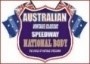 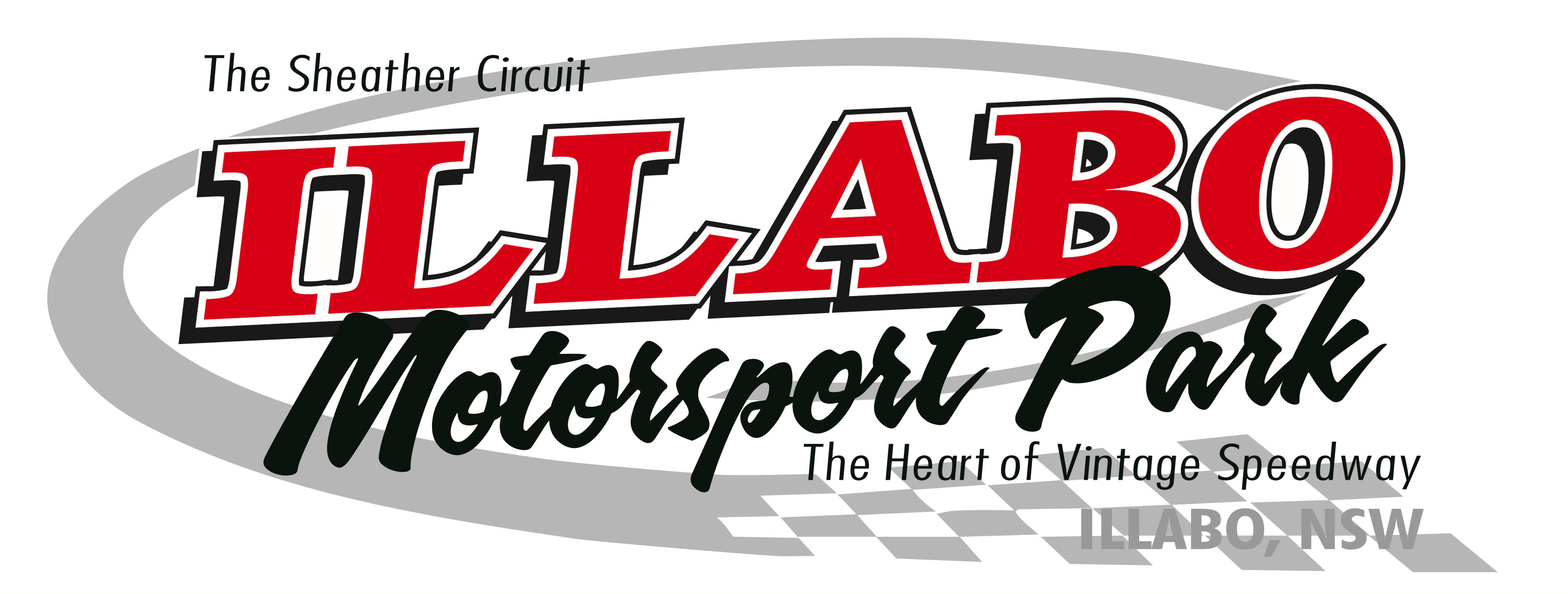 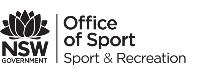 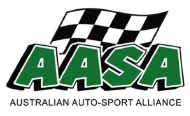 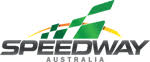 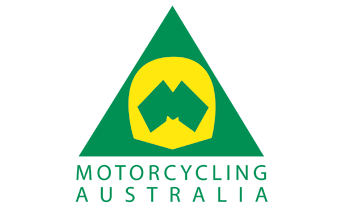 *Saturday 9th &* Sunday 10th March 2019The Shannon’s Vintage Classic Speedway meeting.                **2 Day Vintage Spectacular Speedway Meeting**Coincides with Junee Rhythm & Rail Festival weekend*Saturday 9th March Motorcycle Australia Permit organised Vintage Solo & Sidecar Come & Try Event *Saturday 9th March AASA Permit Speedway Kart “Come & Try “Event Sunday 10thMarch Speedway Australia Permit Event for Vintage Speedcars   All Vintage Speedcar/Modified/SprintcarsSaturday 4th May 2019 The Gordon Benny Tribute Vintage Speedway Meeting Saturday 17th Sunday 18th August 2019**2 Day Vintage Spectacular Speedway Meeting*Saturday 17th August   Motorcycle Australia Permit organised Vintage Solo & Sidecar Come & Try Event, also a AASA Permit Speedway Kart “Come & Try” Events  Sunday 18th August: All Vintage Speedcar categories on Sunday includes The Tribute to Peter Bowland & Bob Pymble Saturday 19th October 2019.The Vintage Classic Meeting: All Vintage Speedcar/Modified/Sprintcars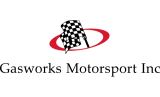            The incorporated entity to       administer Illabo Motorsport Park eventsProudly Supported by                                                                                    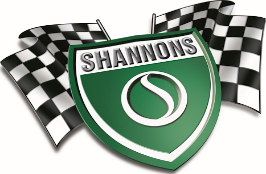 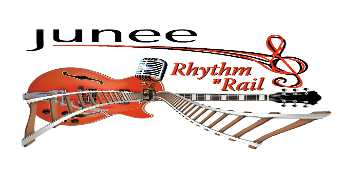 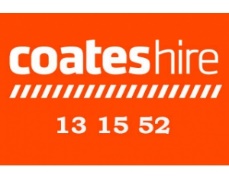 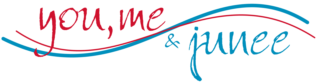 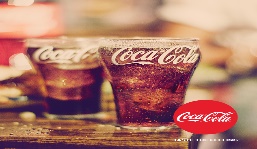          Website: www.gw.org.au               https://www.facebook.com/IllaboMSP/